2nd Class (Amigos) 25th-29th  May 2020MondayRAH p. 115 read and answer comprehension questions fully in English homework copySpellings List 30 (4 words per day and put words into sentences)Cairde Le Chéile lch. 54 EilifintAnswer the following questions orally:Cén dath atá ar an eilifint? Tá an eilifint…Cad a ólann sí? Ólann sí…Cad a itheann sí? Itheann sí…Fuaimeanna lch. 62 An Aimsir box 1 Scríbhneoireacht lch. 62Wordwise p. 62 Phonics tch wordsRead A and write out B in your copy. (Remember your date and heading)Learn the prayer after Communion 4th verse: I’m ready now, Lord Jesus,To show how much I care.I’m ready now to give your loveAt home and everywhere.Amen.Revise +1, -1 tablesMaths: Subtraction p. 136Go to link https://my.cjfallon.ie/dashboard/student-resources  Interactive 136AClick the Tutorial 18 tab and watch the tutorial.Switch back to activity 136A tab and play game.TuesdayRAH p. 116 read and answer comprehension questions fully in your copy.Spellings List 30 (4 words per day and put words into sentences)Cairde Le Chéile lch. 54 EilifintFuaimeanna lch. 62 An Aimsir box 2 Scríbhneoireacht lch. 63Learn the prayer after Communion 4th verse: I’m ready now, Lord Jesus,To show how much I care.I’m ready now to give your loveAt home and everywhere.Amen.Revise +1, -1 tablesWordwise p. 63 Jumbled SentencesWrite out the sentences in your copy so that they make sense. (Remember your date and heading)Maths: Subtraction- open p. 136 of your book.  Look at the first picture and ask the following questions:How many loose lollipop stick are there? (6)How many groups of 10 lollipop sticks are there? (1)How many lollipop sticks are there altogether? (16)So, one ten and six units is the same as 16 units. Ask the above qs for no. 1 and 2 on this page.Complete p. 136 in your book.WednesdayRAH p. 117 read and answer comprehension questions fully in English homework copySpellings List 30 (4 words per day and put words into sentences)Cairde Le Chéile lch. 54 EilifintFuaimeanna lch. 62 An Aimsir box 3 Learn the prayer after Communion 4th verse: I’m ready now, Lord Jesus,To show how much I care.I’m ready now to give your loveAt home and everywhere.Amen.Revise +2, -2 tablesWordwise p. 64 The WishesRead the story and answer A 1-6 in your copy. ( Remember your date and heading).Maths: Subtraction p. 137Go to link https://my.cjfallon.ie/dashboard/student-resources  Interactive 137AClick the Tutorial 19 tab and watch the tutorial.Switch back to activity 137A tab and play game.Look at p. 137 and ask the following questions:How many crayons did Zeta have? (45)How many crayons did Zeta give to her friend? (9)How will we find out how many crayons Zeta has left?-Will we add or subtract?  We will subtract.How many units will we take away? (9)How many units are there in the units’ column now? (6)How many tens are in the tens column now? (3)So, 45 take away 9 is 36.What is the value of the 3? (30)What is the value of the 6? (6 units)Do No. 1 and 2 in your book.ThursdayRAH p. 118 read and answer comprehension questions fully in English homework copySpellings List 30 (4 words per day and put words into sentences)Cairde Le Chéile lch. 55  Déan CeapaireCad a cuir tú ar an arán?Cad a cuir tú sa cheapaire?Fuaimeanna lch. 62 An Aimsir box 4 Learn the prayer after Communion 4th verse: I’m ready now, Lord Jesus,To show how much I care.I’m ready now to give your loveAt home and everywhere.Amen.Revise +2, -2 tablesFree writingMaths: Subtraction-renamingComplete challenge on p. 137Go to p. 138 and play interactive game 138AThen do p. 138 of book.FridayRevise the RAH stories from the week and pick one WOW word from each story and put it in a sentence. (Remember your date and heading)Revise spellings and complete the following dictation test:I have a great interest in going to the theatre.I sweat a lot when I am running.Ice-cream is my favourite treat.The police will arrest the man they think is guilty of the crime.Revise Irish Spellings and do a little test.Tables test +1, -1, +2, -2Maths: RevisionDo all of p. 139 of bookArt: Making a Mandala using nature.Go to the following linkhttps://childhoodbynature.com/mandalas-a-practically-perfect-form-of-nature-art/Here is an example: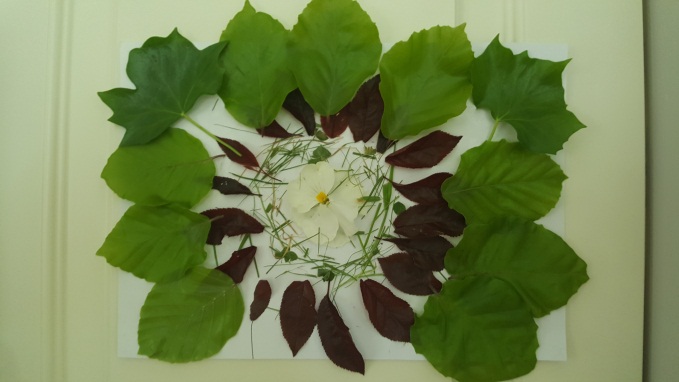 Online ResourcesTwinkl- suitable for all classes	Twinkl are offering all parents a One Month FREE Ultimate Membership to Twinkl.ie. This will allow parents unlimited access to every single resource for every single curriculum subject from Junior Infants to Sixth Class- www.twinkl.ie/offer World Book- suitable for all classesThe World Book is a resource offered by the PDST. It’s like a virtual encyclopedia except a lot more interactive.https://www.worldbookonline.com/wb/products?ed=all&gr=Welcome%21 - Scoilnet Primary is another website with a wealth of worksheets and topics for researching.Oxford Owl Ebook Reader Library - Junior Infants to 2nd ClassOxford Owl has an ebook library with over 250 books in it and offers free access to parents once you create an account at www.oxfordowl.co.uk They also have some vocabulary and comprehension activities for most of the books. https://www.vooks.com/  is another reading resourceMathleticsJoin Mathlethics. This is a website packed full of maths games. Children can play against each other and work on all the skills that they will have already covered this year!!- https://login.mathletics.comMultiplication.com- suitable from 3rd class up- http://www.multiplication.com Top Marks - suitable for all levels https://www.topmarks.co.uk/